Packaging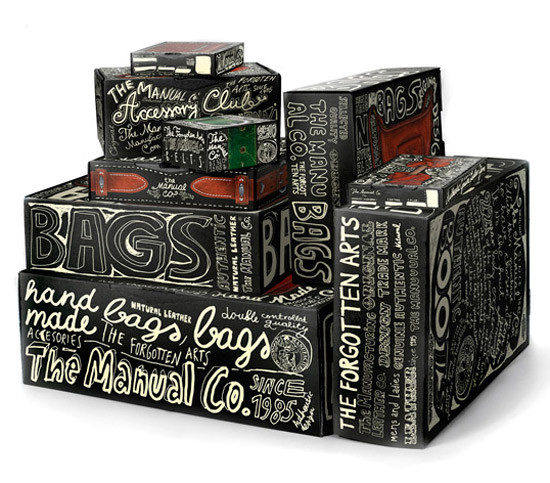 Select a product of your choice and design its packaging. It must be imaginative, creative and exciting. Assessment CriteriaPresentation		Brief and Selection of Product			ResearchNet development/Thumb Nails of possible designsFinal DesignOutcome		Completion & Quality of Final PrototypeConcept		Quality of Solution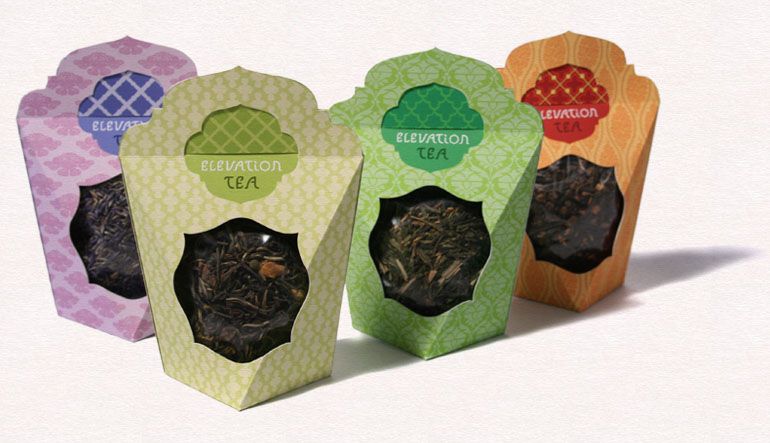 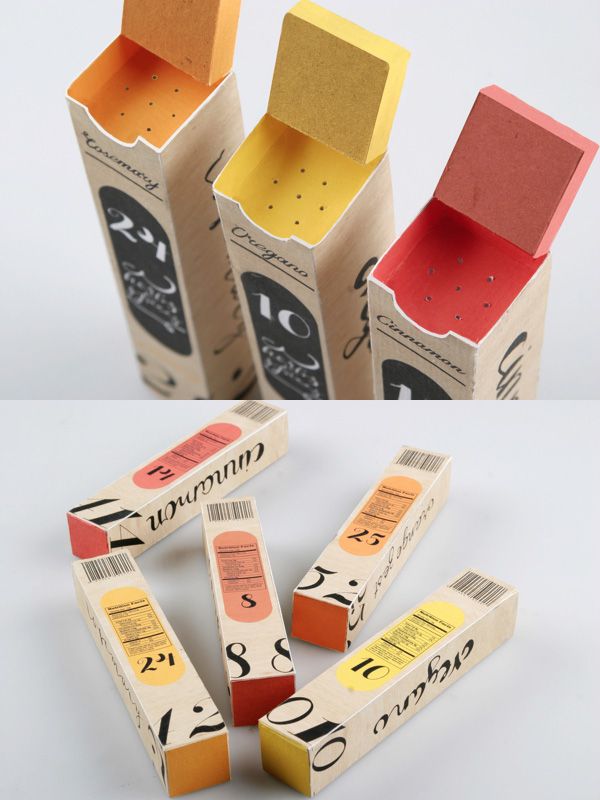 Hand-in 		                     Wednesday 4th July 2018 – 3.00pm